О проведении благотворительной акции«Собери ребенка в школу»Уважаемые руководители!Департамент образования мэрии города Ярославля на основании письма территориальной комиссии по делам несовершеннолетних и защите их прав городского округа города Ярославля от 31.07.2018 № 23 информирует Вас о том, что в период с 01 августа по 02 сентября 2018 года на территории города Ярославля проводится благотворительная акция «Собери ребенка в школу» (далее – Акция).Организатор Акции: отдел по делам несовершеннолетних и защите их прав мэрии города Ярославля.Цель Акции: привлечение юридических и физических лиц, государственных и муниципальных служащих, сотрудников правоохранительных органов, представителей общественных организаций, некоммерческих организаций, волонтеров, неравнодушных жителей к оказанию адресной помощи детям школьного возраста из семей, находящихся в социально опасном положении, трудной жизненной ситуации, при подготовке к новому 2018-2019 учебному году.В ходе Акции предполагается сбор новой одежды, обуви, рюкзаков, ранцев, сумок, канцелярских принадлежностей, спортивного инвентаря, товаров для творчества, книг и т.д. (далее – сбор помощи).В период с 15 по 24 августа 2018 года в департаменте образования (Волжская Наб., 27, 32 каб., часы работы: Пн.-Чт. 8.30-17.30, Пт. 8.30-16.30, обед – 12.30-13.18) будет организован прием по сбору помощи. Исходя из вышеизложенного, просим Вас довести данную информацию до сотрудников, рассмотреть возможность участия в Акции, а также проинформировать социальных партнеров о возможности участия в Акции.Заместитель директора департамента			                                                Е.А.ИльинаВ.М.Капрашова 40-51-20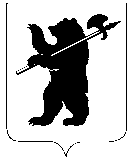 ДЕПАРТАМЕНТ ОБРАЗОВАНИЯМЭРИИ ГОРОДА ЯРОСЛАВЛЯВолжская Набережная, .Ярославль, 150000телефон (4852) 40-51-00, факс (4852) 30-46-73 e-mail: edudep@city-yar.ruОКПО 02119231, ОГРН 1027600685276ИНН/КПП 7604011463/760401001от   06.08.2018   №  01-18/5531на № _____________ от ____________ДЕПАРТАМЕНТ ОБРАЗОВАНИЯМЭРИИ ГОРОДА ЯРОСЛАВЛЯВолжская Набережная, .Ярославль, 150000телефон (4852) 40-51-00, факс (4852) 30-46-73 e-mail: edudep@city-yar.ruОКПО 02119231, ОГРН 1027600685276ИНН/КПП 7604011463/760401001от   06.08.2018   №  01-18/5531на № _____________ от ____________Руководителям образовательных учреждений города ЯрославляМКУ ЦОФ ОУ территориальных районов